ETUDES DE FONCTIONSProblème 1 : Guidé !Soit la fonction f définie sur ℝ par :  .1) Variations de la fonction     a) Vérifier que :  .    b) Etudier le signe de f ’ sur ℝ. On pourra s’aider d’un tableau de signes.    c) En déduire les variations de la fonction f sur ℝ. On présentera les résultats dans un tableau de variations.2) Limites aux bornes    a) Calculer les limites de la fonction f en  et en . Compléter les résultats dans le tableau de variations de la question 1c.    b) En déduire l’existence d’une asymptote à la courbe dont on donnera l’équation.3) Tangentes à la courbe   a) Donner les équations de tangentes horizontales à la courbe. Pour chacune d’elles, on précisera en quel point.   b) Déterminer l’équation de la tangente à la courbe en 0.   c) Simplifier l’expression   et en déduire la position relative de la tangente en 0 avec la courbe de la fonction f.4) Représentation graphique    a) Tracer dans un repère, l’asymptote et les trois tangentes déterminées dans les questions précédentes.    b) Tracer dans le même repère, une représentation graphique de la fonction f en s’appuyant sur ces droites particulières et s’aidant du tableau de variations de la fonction.Problème 2 : Non guidé !Effectuer une étude complète de la fonction g définie sur ℝ* par    dans le but de tracer sa courbe.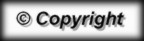 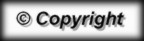 